ЭКСПЕРТЫ КОМПЕТЕНЦИИ «ТОРГОВЛЯ»V Региональный чемпионат профессионального мастерства для людей с инвалидностью «Абилимпикс» в Пермском крае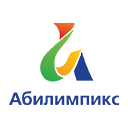 №п/пЭкспертНаименование места работы, должностьБурунова Наталья Владимировнаглавный экспертГБПОУ "Пермский колледж предпринимательства и сервиса", преподавательСавастеева Марина МихайловнаГБПОУ "Пермский колледж предпринимательства и сервиса", преподавательМелкова Наталия ЛеонидовнаФКПОУ "Кунгурский техникум-интернат" Минтруда России